Titel Louis Armstærk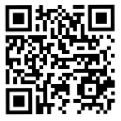 Tema:Venskab, jazz, symboler, fantasy.Fag:Dansk                                                                                                                Målgruppe:4.-6. klasse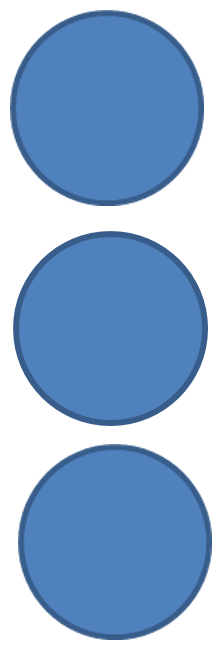 Faglige kategorier
(Max. 3)Data om læremidlet: 
E-bog: Camilla Hubbe, Høst & Søn 2015.Vejledningen her giver et overblik over den røde tråd i det pædagogiske overlay, der knytter sig til e-bogen ”Louis Armstærk”. Det pædagogiske overlay kan bookes sammen med e-bogen og består af en række opgaver, refleksionsøvelser samt eksterne ressourcer, som eleverne tilgår gennem aktivering af markeringer i selve romanteksten. Overlayet giver derfor god mulighed for at arbejde meget tekstnært i fortolkningsfællesskabet.
Faglig relevans/kompetenceområderDet pædagogiske overlay involverer kompetenceområderne Fortolkning og perspektivering og har et fokus på læseforståelse, ordkendskab og mundtlig fortælling. Derudover lægges der vægt på elevernes personlige refleksioner over temaet fattigdom.

Det nye, eleverne skal lære, kan udtrykkes i følgende læringsmål:Eleven kan undersøge samspillet mellem genre og virkelighed. Eleverne har viden om symbolik Eleverne kan sætte tekster i perspektiv til kulturel tradition
Overlayets konkrete udformningOverlayet organiserer sig omkring litteraturarbejdets traditionelle tre faser:Før du læserFor at få eleverne tunet ind på romanens univers er der på side 2 lagt markeringer ind i overlayet, der får læserne omkring:Forside og handlingshypoteserMens du læserOverlayet består i selve læsefasen af 3 gennemgående opgaver: og en udfordringPersonkarakteristikSymbolikMusiksporchallengeEfter du har læstPersonkarakteristikDu har nu læst hele Louis Armstærk. Beskriv Louis udfra alle de svar du har fra overlayet. Hvordan er hun og hvordan har hun udviklet sig på sin tur? Hvordan er, var og bliver forholdet til hendes far? Hvad og hvordan bliver forholdet til Charlie? På det billede der findes i overlayet herunder finder du en skabelon.Skriv Louis Armstærk med din pæneste skrift øverst på papiret. Tænk dernæst på et ord der karakteriserer hende. Skriv dit ord på listen og send din seddel videre til sidemanden som så skriver sit ord på listen. Hvis ordet står der i forvejen må du finde på et nyt ord.SymbolikLav et tokolonne notat. På den ene side indsætter du billeder af symbolet og en kort betydningsbeskrivelse. Husk at henvise til de kilder du bruger. Brug gerne billeder fra illustrationerne På det andet skriver du betydningen af symbolet som det er brugt i bogen. Du kan også bruge thinglink fra skoletube eller en padlet.MusiksporetLav en playliste der passer til bogen ud fra de sange der er nævnt og dem du selv synes passer på enten illustrationerne, stederne eller personerne. udvælg en liste på min 5- højst 10 titler.IllustrationerHele e-bogen er fuld af Rasmus Meislers farverige illustrationer. Hvert kapitel har et opslag der fortæller noget om kapitlets indhold. Udvælg de3 illustrationer du synes bedst om lav stillbilleder eller evt. thinglinks og skriv kort hvad du synes er godt ved illustrationen.Udvælg de 3 illustrationer der bedst beskriver handlingsforløbet i hele bogenSamlet oversigt over markeringsfarver i overlayet:Gul: ”Før du læser” og ”Efter du har læst” Grøn: personkarakteristikRød: musiksporLilla: SymbolikOrange: challengeSupplerende materialerFølgende er forslag til supplerende materialer, der kan lånes på dit lokale CFU.
Læs tavs og Nord af samme forfatter og illustratorTv udsendelsen Satchmo om Louis Armstrongs LivData om læremidlet: 
E-bog: Camilla Hubbe, Høst & Søn 2015.Vejledningen her giver et overblik over den røde tråd i det pædagogiske overlay, der knytter sig til e-bogen ”Louis Armstærk”. Det pædagogiske overlay kan bookes sammen med e-bogen og består af en række opgaver, refleksionsøvelser samt eksterne ressourcer, som eleverne tilgår gennem aktivering af markeringer i selve romanteksten. Overlayet giver derfor god mulighed for at arbejde meget tekstnært i fortolkningsfællesskabet.
Faglig relevans/kompetenceområderDet pædagogiske overlay involverer kompetenceområderne Fortolkning og perspektivering og har et fokus på læseforståelse, ordkendskab og mundtlig fortælling. Derudover lægges der vægt på elevernes personlige refleksioner over temaet fattigdom.

Det nye, eleverne skal lære, kan udtrykkes i følgende læringsmål:Eleven kan undersøge samspillet mellem genre og virkelighed. Eleverne har viden om symbolik Eleverne kan sætte tekster i perspektiv til kulturel tradition
Overlayets konkrete udformningOverlayet organiserer sig omkring litteraturarbejdets traditionelle tre faser:Før du læserFor at få eleverne tunet ind på romanens univers er der på side 2 lagt markeringer ind i overlayet, der får læserne omkring:Forside og handlingshypoteserMens du læserOverlayet består i selve læsefasen af 3 gennemgående opgaver: og en udfordringPersonkarakteristikSymbolikMusiksporchallengeEfter du har læstPersonkarakteristikDu har nu læst hele Louis Armstærk. Beskriv Louis udfra alle de svar du har fra overlayet. Hvordan er hun og hvordan har hun udviklet sig på sin tur? Hvordan er, var og bliver forholdet til hendes far? Hvad og hvordan bliver forholdet til Charlie? På det billede der findes i overlayet herunder finder du en skabelon.Skriv Louis Armstærk med din pæneste skrift øverst på papiret. Tænk dernæst på et ord der karakteriserer hende. Skriv dit ord på listen og send din seddel videre til sidemanden som så skriver sit ord på listen. Hvis ordet står der i forvejen må du finde på et nyt ord.SymbolikLav et tokolonne notat. På den ene side indsætter du billeder af symbolet og en kort betydningsbeskrivelse. Husk at henvise til de kilder du bruger. Brug gerne billeder fra illustrationerne På det andet skriver du betydningen af symbolet som det er brugt i bogen. Du kan også bruge thinglink fra skoletube eller en padlet.MusiksporetLav en playliste der passer til bogen ud fra de sange der er nævnt og dem du selv synes passer på enten illustrationerne, stederne eller personerne. udvælg en liste på min 5- højst 10 titler.IllustrationerHele e-bogen er fuld af Rasmus Meislers farverige illustrationer. Hvert kapitel har et opslag der fortæller noget om kapitlets indhold. Udvælg de3 illustrationer du synes bedst om lav stillbilleder eller evt. thinglinks og skriv kort hvad du synes er godt ved illustrationen.Udvælg de 3 illustrationer der bedst beskriver handlingsforløbet i hele bogenSamlet oversigt over markeringsfarver i overlayet:Gul: ”Før du læser” og ”Efter du har læst” Grøn: personkarakteristikRød: musiksporLilla: SymbolikOrange: challengeSupplerende materialerFølgende er forslag til supplerende materialer, der kan lånes på dit lokale CFU.
Læs tavs og Nord af samme forfatter og illustratorTv udsendelsen Satchmo om Louis Armstrongs Liv